A Summer Quiz - 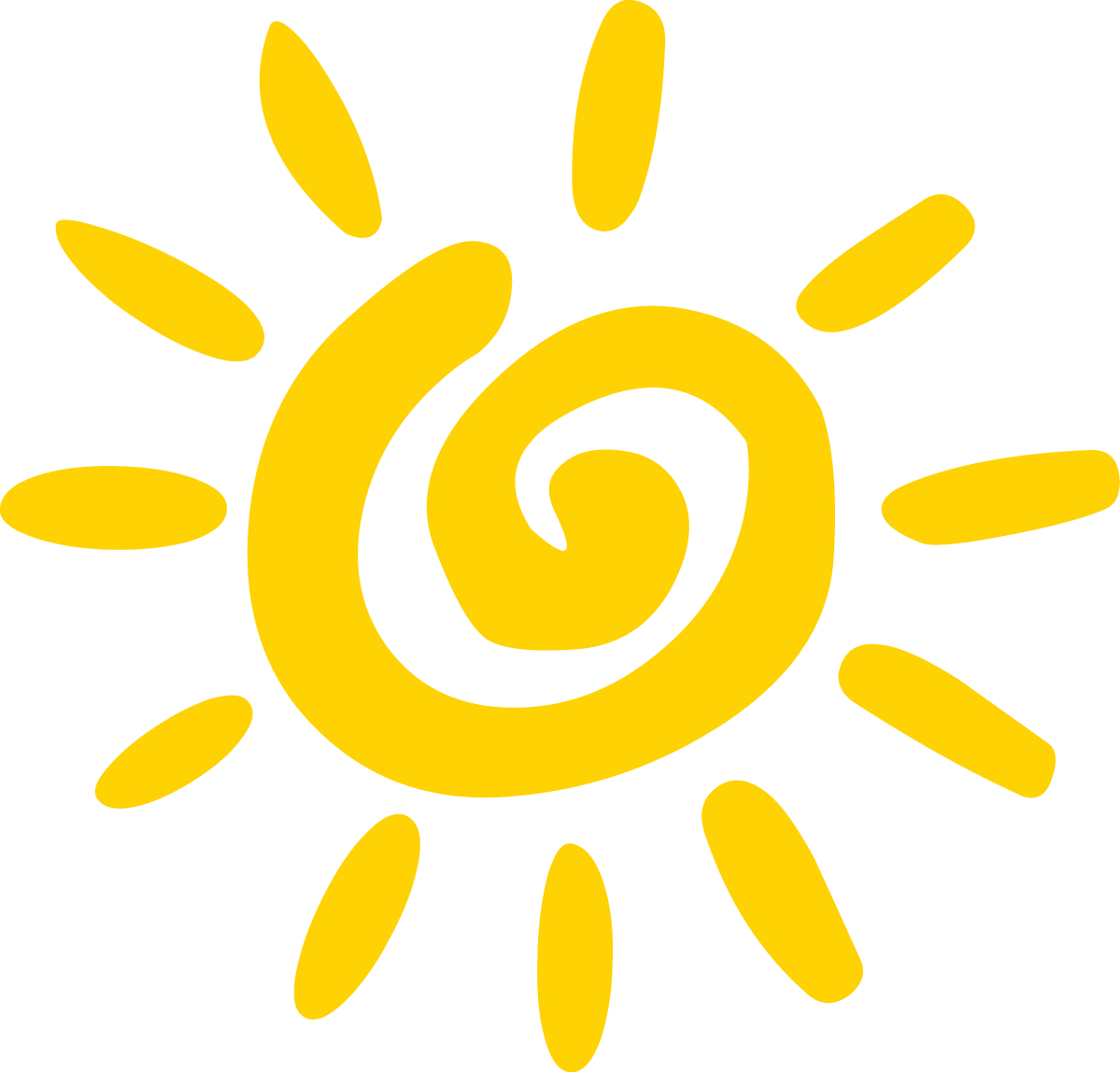 The First Day of Summer' is an annual public holiday celebrated in which European country in April?Which feast day falls on July 15 every year? Who was credited with saving 77 lives during seven summers working as a lifeguard at Lowell Park, Illinois, starting in 1926? Who met and fell in love with Marge Bouvier at a 1974 summer camp?Which novel is told partly by its heroine Esther Summerson? The “dog days of summer” are named after the Dog Star; what is the better known name of this star? What term is often given to a period of dry hot weather that occurs in the autumn? Shall I compare thee to a summer's day' is the first line of which William Shakespeare sonnet? What was the first name of Clegg in the sitcom ‘Last of the Summer Wine’? The summer solstice occurs in the Southern Hemisphere during which month?‘In the Summertime' was a debut single and big hit for which British rock band? Name the fictional seaside town in the Australian soap ‘Home and Away’? Castel Gandolfo is famous for being whose summer residence?Name the city which hosted the 1990 Summer Olympics.What is the Italian word for ‘summer’? British Summer Time begins and ends on the last Sundays of which two months? What date is Mary Sumner Day?Which British seaside attraction is 158 metres tall? Where is the longest pleasure pier in the UK? Who has won the most men’s single titles in the Open Era (since 1968)A Summer Quiz - AnswersThe First Day of Summer' is an annual public holiday celebrated in which European country in April? IcelandWhich feast day falls on July 15 every year? St SwithunWho was credited with saving 77 lives during seven summers working as a lifeguard at Lowell Park, Illinois, starting in 1926? Ronald ReaganWho met and fell in love with Marge Bouvier at a 1974 summer camp?Homer SimpsonWhich novel is told partly by its heroine Esther Summerson? Bleak House by Charles DickensThe “dog days of summer” are named after the Dog Star; what is the better known name of this star? SiriusWhat term is often given to a period of dry hot weather that occurs in the autumn? Indian Summer'Shall I compare thee to a summer's day' is the first line of which William Shakespeare sonnet? Sonnet 18What was the first name of Clegg in the sitcom ‘Last of the Summer Wine’? NormanThe summer solstice occurs in the Southern Hemisphere during which month?December (it’s June in the Northern Hemisphere)'In the Summertime' was a debut single and big hit for which British rock band? Mungo JerryName the fictional seaside town in the Australian soap ‘Home and Away’? Summer BayCastel Gandolfo is famous for being whose summer residence?The PopeName the city which hosted the 1990 Summer Olympics.BarcelonaWhat is the Italian word for ‘summer’? EstateBritish Summer Time begins and ends on the last Sundays of which two months? March and OctoberWhat date is Mary Sumner Day?9th AugustWhich British seaside attraction is 158 metres tall? Blackpool TowerWhere is the longest pleasure pier in the UK? Southend – measuring 2,158 metres (1.34 miles)Who has won the most men’s single titles in the Open Era (since 1968)Roger Federer (8 times in 2003- 2007, 2009, 2012, 2017)